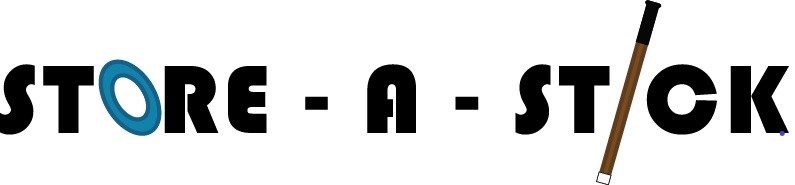 Bag Information